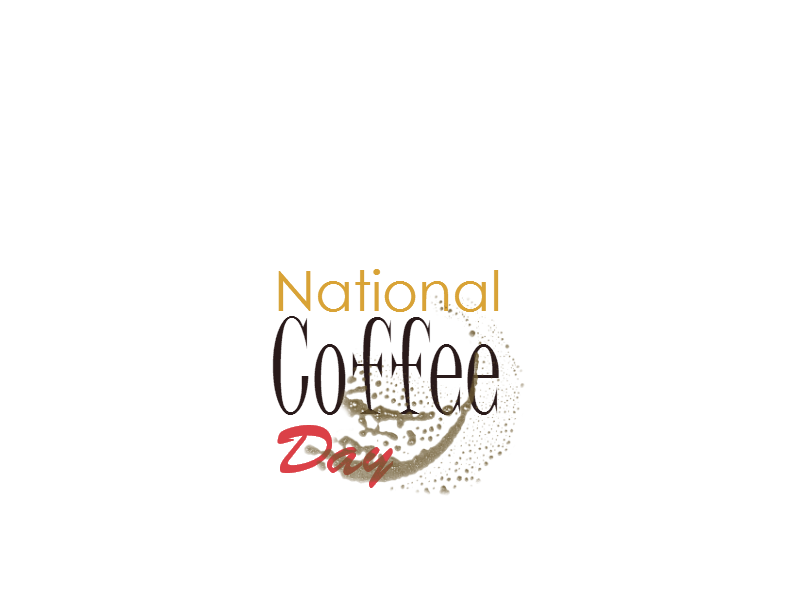 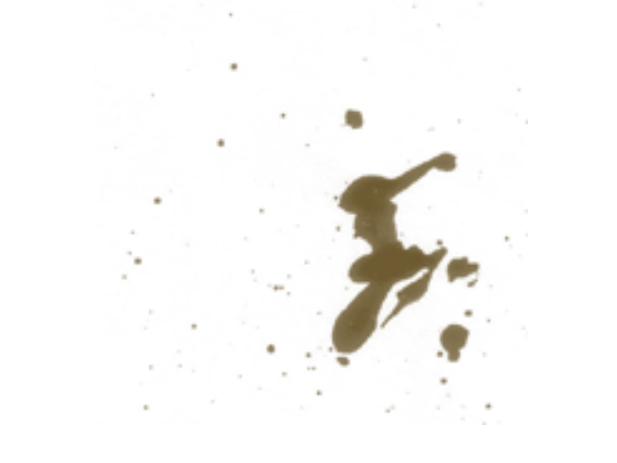 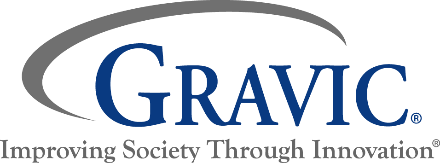 Strongly AgreeAgreeNeutralDisagreeStrongly DisagreeCoffee if great!Free coffee is even better!I need coffee to start my day.I like strong coffee.I like flavored coffee.